г. Поворино                                                                                                    23 января 2024 годаПРОТОКОЛ  публичных слушаний по обсуждению проекта «Комплексноеразвитие городского поселения город Поворино»Организатор публичных слушаний: администрация городского поселения город Поворино Поворинского  муниципального района Воронежской области Место проведения публичных слушаний: Воронежская область, г. Поворино, пл. Комсомольская,2, малый зал.Дата проведения: 23 января 2024 г.Время проведения: 14 час. 00 мин.Председатель рабочей комиссии по организации и проведению публичных слушаний:Буравлев Владимир Петрович, глава городского поселения город Поворино Поворинского  муниципального района Воронежской области.Секретарь рабочей комиссии по организации и проведению публичных слушаний:Карпов Дмитрий Сергеевич, старший инспектор отдела ЖКХ администрации городского поселения город Поворино Поворинского  муниципального района Воронежской области.Докладчик: Карпов Дмитрий Сергеевич, старший инспектор отдела ЖКХ администрации городского поселения город Поворино Поворинского  муниципального района Воронежской области Присутствующие: 12  участников публичных слушаний (список прилагается).Оповещение о проведении публичных слушаний по проекту:постановление «О назначении публичных слушаний по обсуждению проекта «Комплексноеразвитие городского поселения город-Поворино» от 12.01.2024 г. №1 обнародовано 12 января 2024 г. на информационных стендах (здание администрации городского поселения город  Поворино-пл.Комсомольская,2; МКУ «Районный многофункциональный центр культуры и народного творчества» Поворинского района Воронежской области – ул.  Советская, 35; здание МКУК «МБ Поворинского муниципального района»  – ул. Советская, 81 (акт обнародования от 12.01.2024 г.)   и размещено 12.01.2024 г. на официальном сайте администрации городского поселения город Поворино в сети «Интернет»   http://www.povorinositi.ru.На период проведения публичных слушаний с 12.01.2024 г. по 22.01.2024 г.  была открыта экспозиция по проекту приказа Департамента архитектуры и градостроительства ВО, подлежащего рассмотрению на публичных слушаниях, и информационным материалам к ним, по адресу: Воронежская область,  г. Поворино, пл. Комсомольская, 2 (здание администрации).Количество записей в книге учета посетителей и записи предложений и замечаний при проведении экспозиции: 0, из них: 0 предложений и 0  замечаний.Слушали:  Карпова Дмитрия Сергеевича, старший инспектор отдела ЖКХ  администрации городского поселения город Поворино Поворинского  муниципального района Воронежской области.В адрес администрации городского поселения город Поворино Поворинского  муниципального района Воронежской области поступило письмо от временно исполняющего обязанности главы администрации Поворинского муниципального района Зимоглядова А.А. (вход. от 12.01.2024 г. №30/эп(копия прилагается)) о том, что на территории городского поселения города Поворино в 2024 году планируется реализация проекта «Комплексное развитие городского поселения город-Поворино».Рассматривается проект «Комплексное развитие городского поселения город-Поворино» включающий в себя три мероприятия:1.Строительство объекта капитального строительства «Районный многофункциональный центр культуры и народного творчества» Поворинского муниципального района;2.Реконструкция теплотрассы в г.Поворино;3.Устройство зоны Wi-Fi в парке «Победы» в г.Поворино.Во время проведения собрания участников публичных слушаний замечаний и предложений не поступило.За период проведения публичных слушаний с 12.01.2024 г. по 22.01.2024 г. в адрес администрации городского поселения город Поворино Поворинского  муниципального района Воронежской области замечаний и предложений не поступило.Предложения и замечания участников публичных слушаний, поступившие по обсуждаемому проекту:в период работы экспозиции предложений и замечаний не поступило.во время проведения собрания участников публичных слушаний в устной форме не поступило.3) во время проведения собрания участников публичных слушаний предложений и замечаний в письменной форме не поступило;4) за период проведения публичных слушаний в адрес администрации городского поселения город Поворино Поворинского  муниципального района Воронежской области возражений и замечаний в письменном виде не поступило.  Голосовали: «за» 12 чел.; «против» — 0, «воздержались» - 0.РЕШИЛИ:По итогам проведения публичных слушаний по проектам и информационным материалам к ним считать публичные слушания состоявшимися.Одобрить проект «Комплексное развитие городского поселения город-Поворино».Председатель рабочей комиссии по организации и проведению публичных слушаний                                                                                          Буравлев В.П.Секретарь рабочей комиссии по организации и проведению публичных слушаний                                                                                          Карпов Д.С.г. Поворино                                                                                                         23 января 2024 годЗАКЛЮЧЕНИЕпубличных слушаний по обсуждению проекта «Комплексноеразвитие городского поселения город Поворино»Собрание участников публичных слушаний проведено: 23 января 2024 г. в 14.00 часов по адресу: Воронежская область, г.Поворино, пл.Комсомольская,2, малый зал.В собрании принято участие: 12 участников.Составлен протокол публичных слушаний от 23 января 2024 г. За время проведения публичных слушаний от участников публичных слушаний  предложений и замечаний в устной форме не поступало. За период проведения публичных слушаний в адрес администрации городского поселения город Поворино Поворинского  муниципального района Воронежской области предложений и замечаний в письменном виде не поступало.Выводы по результатам публичных слушаний:  По итогам проведения публичных слушаний по проекту и информационным материалам к нему считать публичные слушания состоявшимися.Одобрить проект «Комплексное развитие городского поселения город-Поворино».Настоящее заключение подлежит обнародованию в порядке, установленном статьей 45 Устава городского поселения город Поворино Поворинского  муниципального района Воронежской области и размещению на официальное сайте администрации городского поселения город Поворино Поворинского  муниципального района Воронежской области в информационно-телекоммуникационной сети «Интернет».Председатель рабочей комиссии по организации и проведению публичных слушаний                                                                                           Буравлев В.П.Секретарь рабочей комиссии по организации и проведению публичных слушаний                                                                                           Карпов Д.С.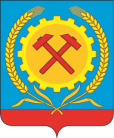 ГЛАВАГОРОДСКОГО ПОСЕЛЕНИЯ ГОРОД ПОВОРИНОПОВОРИНСКОГО МУНИЦИПАЛЬНОГО РАЙОНАг. Поворино                                                                                                          23 января 2024г.АКТпубличных слушаний по обсуждению проекта «Комплексноеразвитие городского поселения город Поворино»Мы, нижеподписавшиеся, комиссия в составе:Буравлев Владимир Петрович –  глава городского поселения город Поворино, депутат Совета народных депутатов городского поселения;Тарадина Оксана Владимировна – депутат Совета народных депутатов городского поселения город Поворино;   Обожганкина Елена Михайловна – главный специалист Совета народных депутатов городского поселения город Повориносоставили настоящий акт в том, что 23.01.2024 г. заключение о результатах публичных слушаний по рассмотрению проекта «Комплексное развитие городского поселения город-Поворино», от 23.01.2024 г. в городском поселении город Поворино Поворинского муниципального района Воронежской области размещено в местах, предназначенных для обнародования муниципальных правовых актов  -  на информационных стендах: здание администрации городского поселения город  Поворино (г. Поворино, пл.Комсомольская,2), здание МКУ «Районный многофункциональный центр культуры и народного творчества» (г. Поворино, ул.  Советская, 35), здание МКУК «МБ Поворинского муниципального района» (г. Поворино, ул. Советская, 81) с целью доведения до сведения жителей, проживающих на территории городского поселения город Поворино Поворинского муниципального района Воронежской области.  В чем и составлен настоящий акт.Председатель комиссии Члены комиссии: Буравлев В.П.  Тарадина О.В.Обожганкина Е.М.